Directories Submission:	S.noURLDcfieldtrips Screenshot01http://www.gmawebdirectory.com/submit.php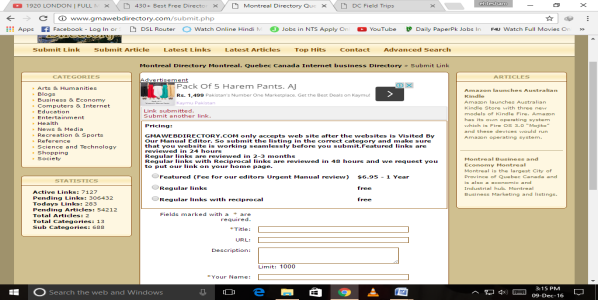 02http://www.promotebusinessdirectory.com/submit.php?c=287&LINK_TYPE=2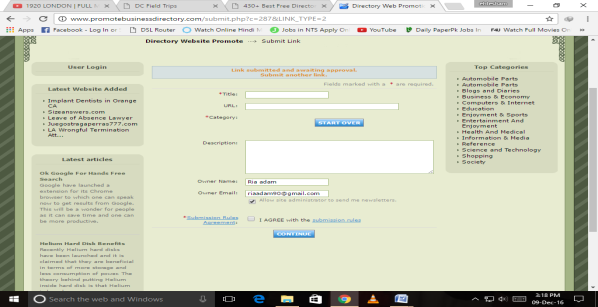 03http://www.dizila.com/submit?c=291&LINK_TYPE=1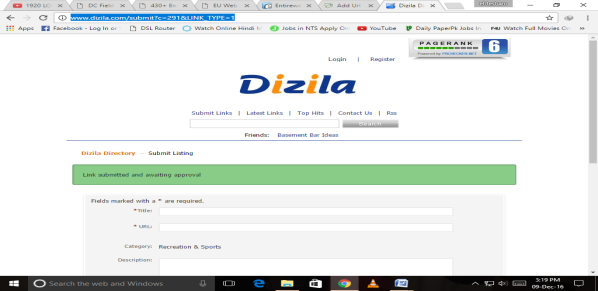 04http://www.europeannavigator.eu/submit.php?c=24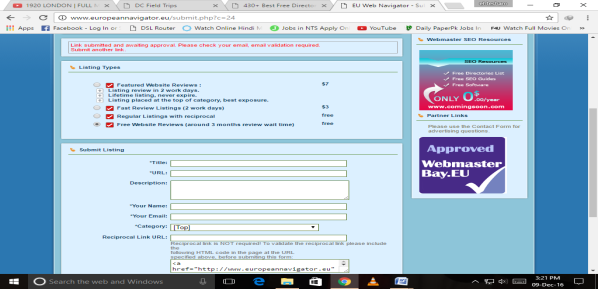 05http://www.marketinginternetdirectory.com/submit.php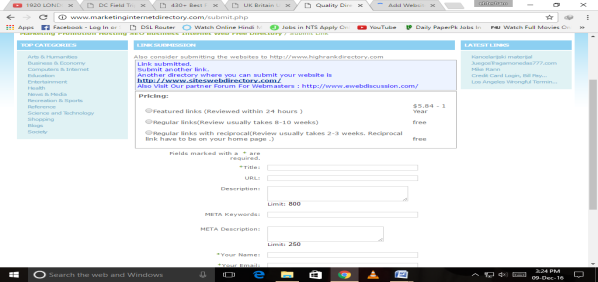 06http://www.britainbusinessdirectory.com/submit.php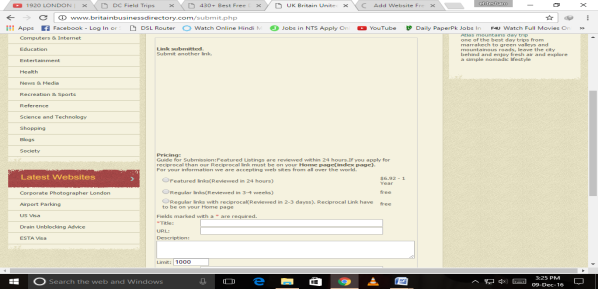 07http://www.bellesa.me/submit.php?c=667&LINK_TYPE=2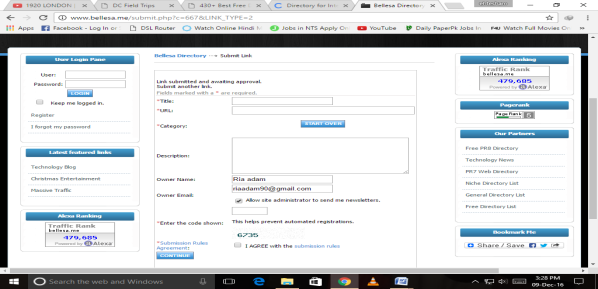 08http://www.dfii.org/submit?c=3483&LINK_TYPE=1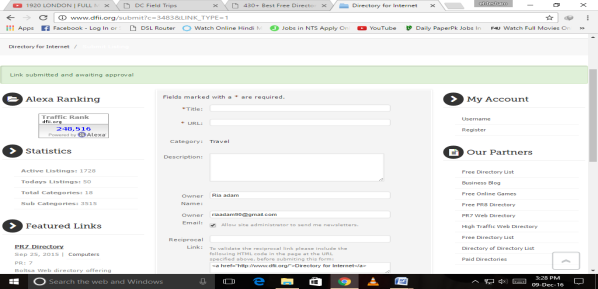 09http://www.guamwebz.org/submit.php?c=667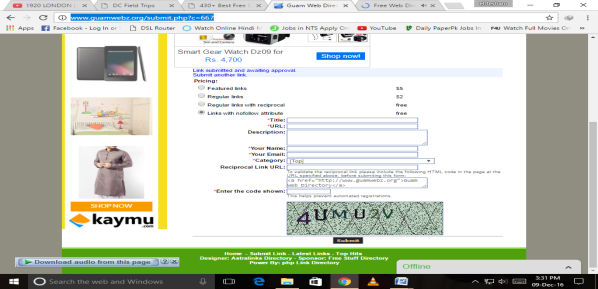 10http://www.iayn.org/submit?c=179&LINK_TYPE=1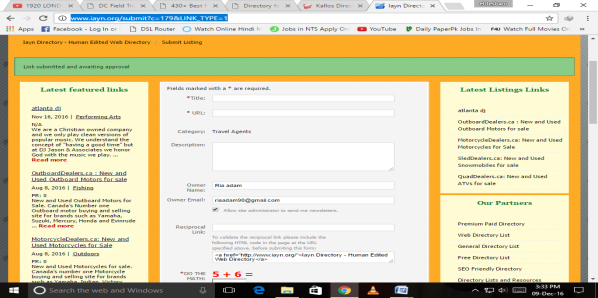 11http://www.nationalflyfishingexpo.org/submit.php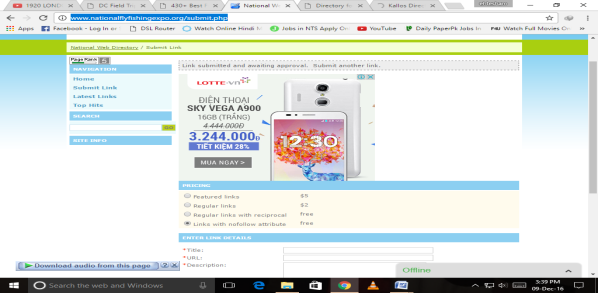 12http://www.orcca.org/submit?c=3483&LINK_TYPE=1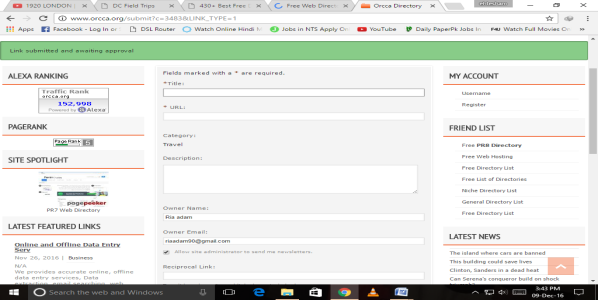 13http://ahdlrl.com/submit.php?c=3483&LINK_TYPE=2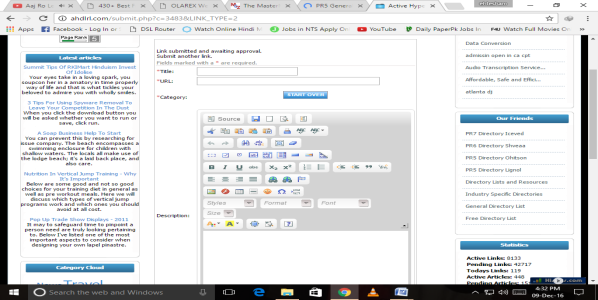 14http://olarex.eu/submit.php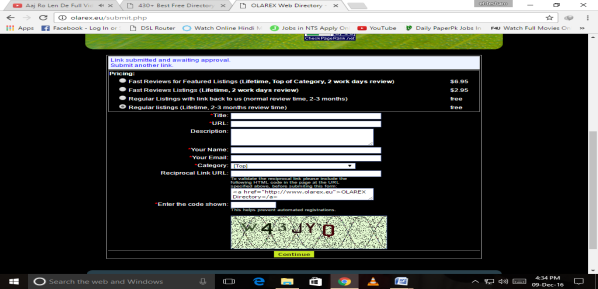 15http://www.a1webdirectory.org/submit?c=13&LINK_TYPE=1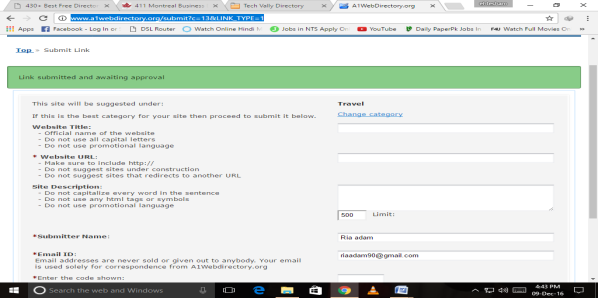 